.tran 1ms 3ms.lib "nom.lib".INC "rss dual.net"V_V4         $N_0001 0 12VV_V3         0 $N_0002 12VR_R1         $N_0002 $N_0003  1k  Q_Q2         $N_0004 0 $N_0003 Q2N3904V_V1         $N_0005 0 DC 0v AC 100mv+SIN 0v 100mv 1khz 0 0 0R_R2         $N_0006 $N_0001  1k  Q_Q1         $N_0006 $N_0005 $N_0003 Q2N3904R_R7         0 $N_0004  1k  R_R3         $N_0004 $N_0001  1k  .PROBE V(*) I(*) W(*) D(*) NOISE(*) .END               Q2N3904                        NPN                       IS    6.734000E-15           BF  416.4                    NF    1                     VAF   74.03                  IKF     .06678       ISE    6.734000E-15           NE    1.259                  BR     .7371                 NR    1                      RB   10                      RC    1                     CJE    4.493000E-12          MJE     .2593                CJC    3.638000E-12          MJC     .3085                 TF  301.200000E-12          XTF    2                     VTF    4                     ITF     .4                    TR  239.500000E-09          XTB    1.5                    CN    2.42                    D     .87         NODE   VOLTAGE     NODE   VOLTAGE     NODE   VOLTAGE     NODE   VOLTAGE($N_0001)   12.0000                   ($N_0002)  -12.0000                        ($N_0003)    -.7106                   ($N_0004)    3.2485                       ($N_0005)    0.0000                   ($N_0006)    6.2810                   VOLTAGE SOURCE CURRENTS    NAME         CURRENT    V_V4        -1.447E-02    V_V3        -1.129E-02    V_V1        -3.368E-05    TOTAL POWER DISSIPATION   3.09E-01  WATTS          JOB CONCLUDED          TOTAL JOB TIME             .02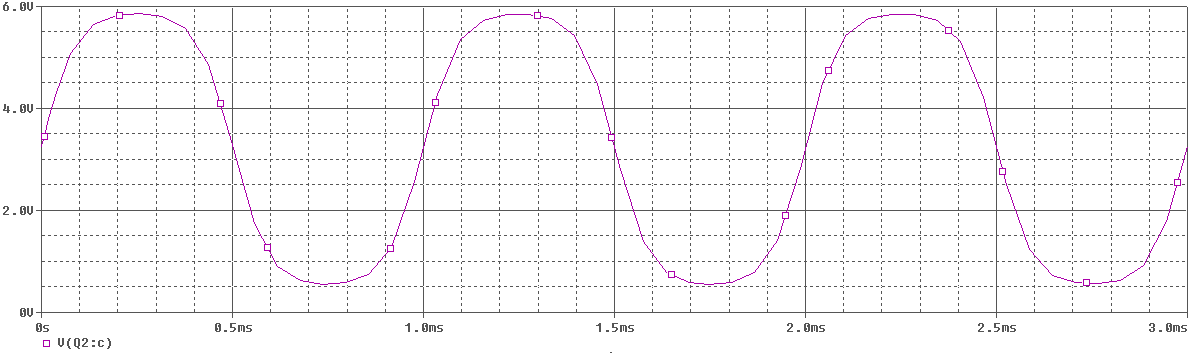 